PRESSEMITTEILUNGDüsseldorf, April 2021Weber: Bautenschutzguide neu aufgelegtDas bewährte Nachschlagewerk als eBook und gedruckt / Alles, was Bautenschutz-Profis wissen müssenSeit über 20 Jahren bringt Saint-Gobain Weber regelmäßig die Weber Guides heraus und hat damit Standards gesetzt. Ab sofort ist eine neue, aktualisierte Ausgabe des Bautenschutzguide, dem anerkannten Leitfaden für Bautenschutz-Profis, verfügbar. Darin wurden neue Produkte wie der selbstverlaufende Bodendichtspachtel weber.tec 932 oder der WTA-Sanierputz weber.san 958 für die schnelle Kellersanierung integriert. Die Publikation enthält produkt- und verarbeitungstechnische Angaben zu allen Bautenschutz- und Mörtelsystemen von Weber, ist jedoch weit mehr als „nur“ eine Produktübersicht.  47 Anwendungstipps geben konkrete Schritt-für-Schritt-Anleitungen für unterschiedlichste Anwendungssituationen. Weitere Serviceseiten decken von Anmischtabellen bis zur Weber Silo- und Maschinentechnik alle Fragen ab, die im Arbeitsalltag eines Weber Partnerbetriebs auftauchen. Natürlich findet der Nutzer auch sämtliche Kontaktkanäle, seien es die Adressdaten aller Weber Werke und Kundenservice-Standorte, die neue Nummer der Technischen Hotline oder Infos zum weber messenger.  Der aktuelle Weber Bautenschutzguide steht – wie der Fliesen-, Boden- und Fassadenguide – unter www.de.weber als eBook zum Download zur Verfügung. Über Weber und die Weber Fachhandelspartner ist er zudem kostenlos als Printversion erhältlich.Zeichen Fließtext (inkl. Leerzeichen): 1.316Bildmaterial:             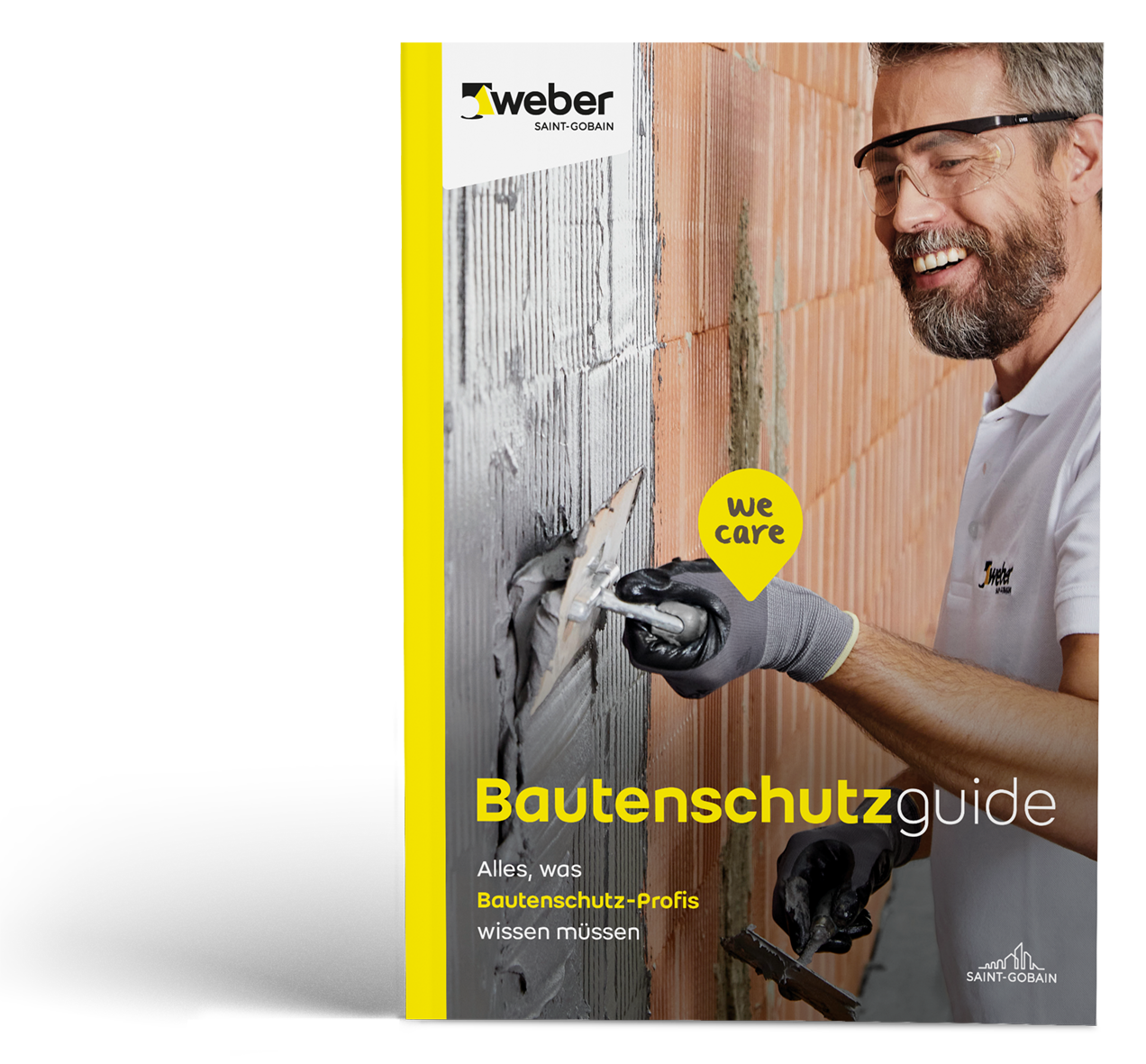 BU: Mit dem neuesten Bautenschutzguide erhalten Nutzer wie immer umfangreiche Informationen rund um alle Weber Bautenschutz- und Mörtelsysteme. Foto: Saint-Gobain WeberÜber Saint-Gobain WeberDie Saint-Gobain Weber GmbH ist bundesweit einer der führenden Baustoffhersteller und bietet über 800 Premium-Lösungen in den Segmenten Putz- und Fassadensysteme, Fliesen- und Bodensysteme sowie Bautenschutz- und Mörtelsysteme. Die in der Branche einzigartige Bandbreite an Produkten, Systemen und Services macht das Unternehmen zum kompetenten Partner für ganzheitliche Bauplanung und -ausführung.  In Deutschland produziert Weber an 14 regionalen Standorten und kann damit schnell auf Kundenbedürfnisse reagieren. Daneben prägt insbesondere eine hohe Innovationskraft das Profil von Saint-Gobain Weber. Der Fokus der vielfach ausgezeichneten Neuentwicklungen liegt auf wohngesunden, umweltschonenden Baustoffen. Weber ist Teil der Saint-Gobain-Gruppe, dem weltweit führenden Anbieter auf den Märkten des Wohnens und Arbeitens.Kontakt:Saint-Gobain Weber GmbHChristian PoprawaSchanzenstraße 84 40549 DüsseldorfTel.: (0211) 91369 280Fax: (0211) 91369 309E-Mail: christian.poprawa@sg-weber.de www.de.weber